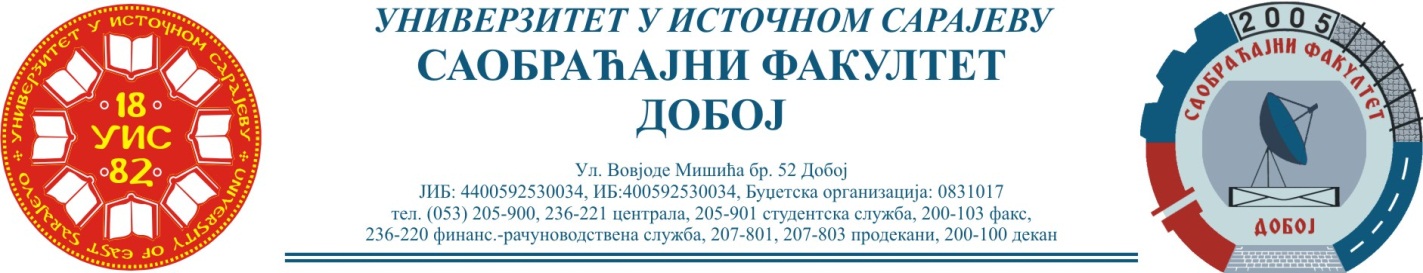 Добој, 28.05.2024. године                                                    РЕЗУЛТАТИ ИСПИТНОГ РОКАПРЕДМЕТ: „МЕХАНИЗАЦИЈА И ТЕХНОЛОГИЈА ПРЕТОВАРА“Одржаног дана: 27.05.2024. годинеУсмени дио испита одржаће се дана                  04.06.2024.године              у          0900             часова. 											Предметни професор:Др Ратко Ђуричић, ред. проф.P.брПРЕЗИМЕ И ИМЕБрој индексаПРЕДИСПИТНЕОБАВЕЗЕКОЛОКВИЈУМИОСТВАРЕНИ БРОЈ БОДОВА НА ИСПИТУОЦЈЕНА1.Гашевић Михаило578/13+ + =Положио: 20.11.2017. (19,25)→(6)задовољава(6)2.Лукић Зорана1077/15+ + =Положила: 13.09.2022.(22,75)→  (7)добар (7)3.Кадрић Мерсудин1137/16+ + =Положио: 15.03.2023(15,75)→ условно (6)задовољава(6)